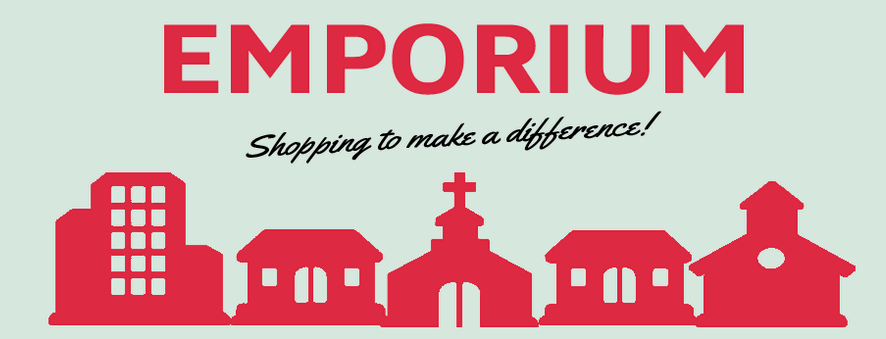 2023 EMPORIUM BENEFICIARY APPLICATIONAbout Emporium In 2007, a group of women at First Baptist Church in Gainesville, Georgia, came together with a desire to make a significant difference in the world around them. Their idea was to host an annual shopping show to raise money for a different nonprofit each year – particularly organizations that focus on enhancing the lives of women and children.  Since the show’s inception, Emporium has grown from 50 to 72 vendor booths and has raised over $300,000 to benefit a wide variety of local nonprofit organizations. How Beneficiaries are SelectedThe Beneficiary Selection Committee oversees the collection and review of applications. Organizations must complete a new application each year in order to be considered.  After the application deadline, the committee members read each application, conduct any additional research necessary, and narrow the beneficiary pool to their top 3 choices. At that point, each finalist is contacted to arrange a face-to-face interview and a site visit (if possible) for the committee, after which they meet again to make their final decision.   Specific questions the committee will be considering in the selection process will include:  1) Does the work of the organization directly benefit women and/or children?  2) Is the organization currently receiving funding from the First Baptist Church budget?  3) Are there ways (other than financial) for the Women’s Ministry to support the organization throughout the year?  4) How significant would a donation of $20,000 be to the work of the organization? After the selection process is completed, each applicant will be notified of the selected beneficiary.  The weekend of the actual show, the beneficiary is encouraged to set up a display and schedule representatives to be there to hand out information and answer any questions that shoppers, vendors, and volunteers might have about their organization.Application ScheduleDeadline for application: March 31, 2023Notification of Beneficiary Choice:  no later than May 31, 2023Emporium Dates: Friday and Saturday, September 22-23, 2023Please send applications and any attachments to the following address OR email them to Lynn Fletcher at fletch7747@bellsouth.net.Emporiumc/o Lynn FletcherFirst Baptist Church751 Green Street, NWGainesville, GA 305012023 Emporium Beneficiary ApplicationLegal name of Organization: Address: Website: Contact Person(s) with title, phone number, and email address:Mission Statement of Organization: Is your organization an IRS 501(c)(3) not-for-profit?      Yes 	No Total program budget: List sources of funding: Number of people served by your organization: How does your organization meet the Emporium’s mission of enhancing the lives of women and/or children?On a separate piece of paper (if necessary), provide details of how your organization would use a donation of $20,000.